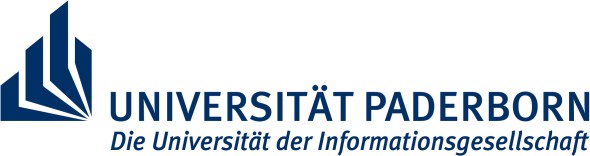 Fakultät für KulturwissenschaftenBescheinigung über Zusatzleistungen**mehr als vier Veranstaltungen möglich  Name, Vorname:                    Matrikelnummer: 	hat an folgenden Veranstaltungen regelmäßig und mit Erfolg teilgenommen:Titel der Lehrveranstaltung:	 Winter-/Sommersemester:	               	Note:	Umfang:		ECTS:	   Leistungsnachweis durch:	  Unterschrift der Lehrkraft:	Titel der Lehrveranstaltung:	 Winter-/Sommersemester:	               	Note:	Umfang:		ECTS:	   Leistungsnachweis durch:	  Unterschrift der Lehrkraft:	Titel der Lehrveranstaltung:	 Winter-/Sommersemester:	               	Note:	Umfang:		ECTS:	   Leistungsnachweis durch:	  Unterschrift der Lehrkraft:	Titel der Lehrveranstaltung:	 Winter-/Sommersemester:	               	Note:	Umfang:		ECTS:	   Leistungsnachweis durch:	  Unterschrift der Lehrkraft:	